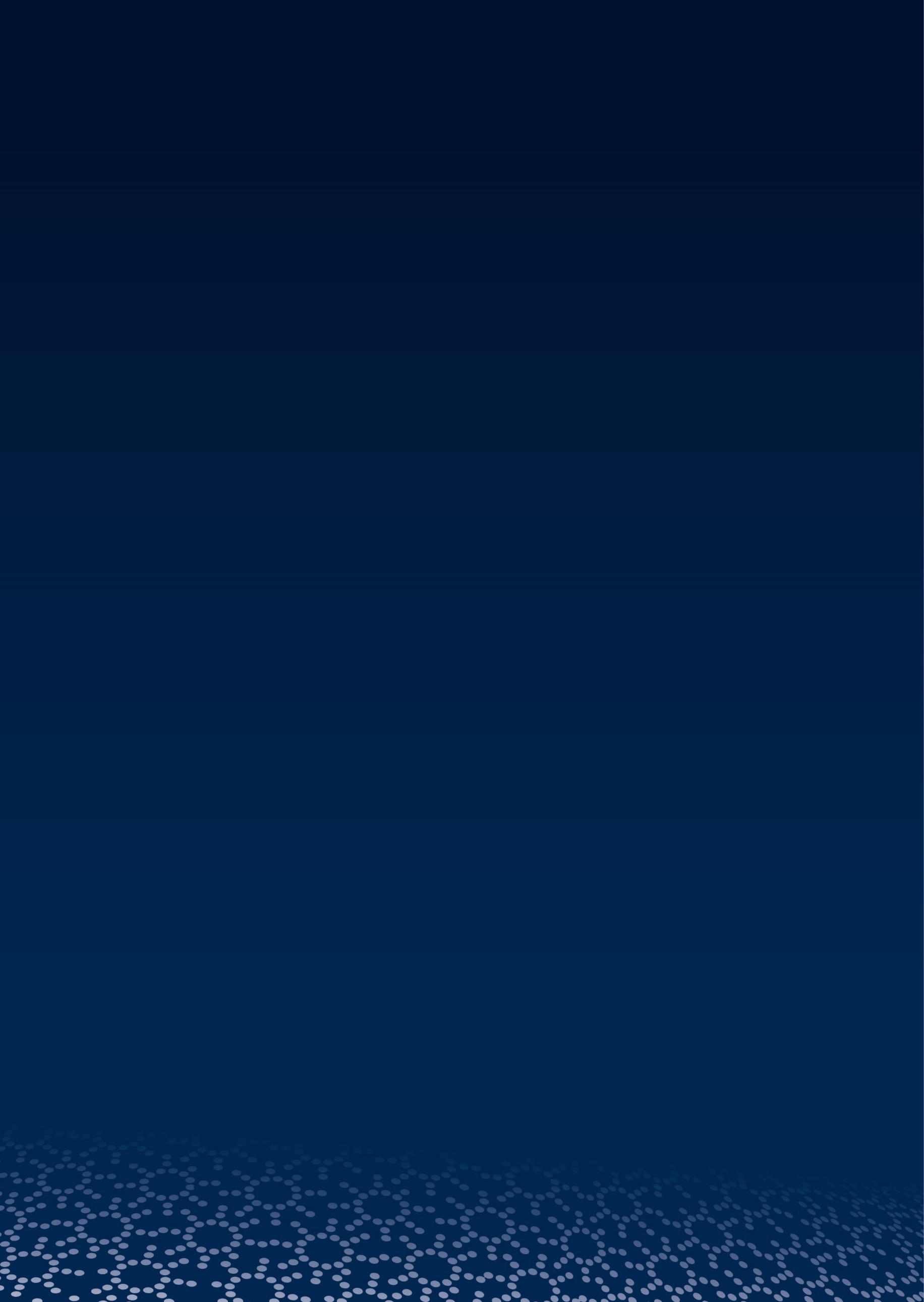 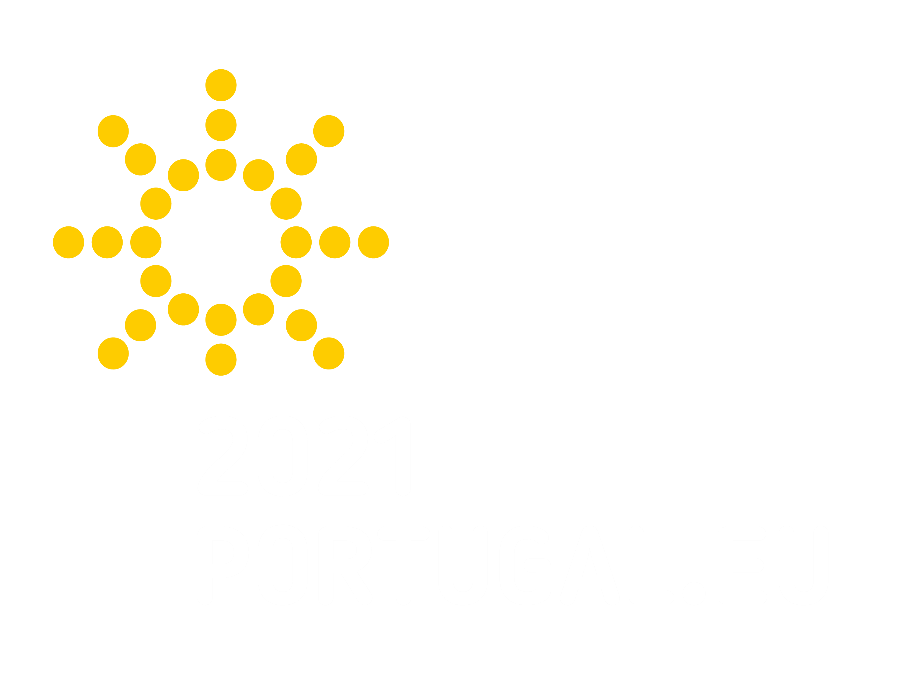 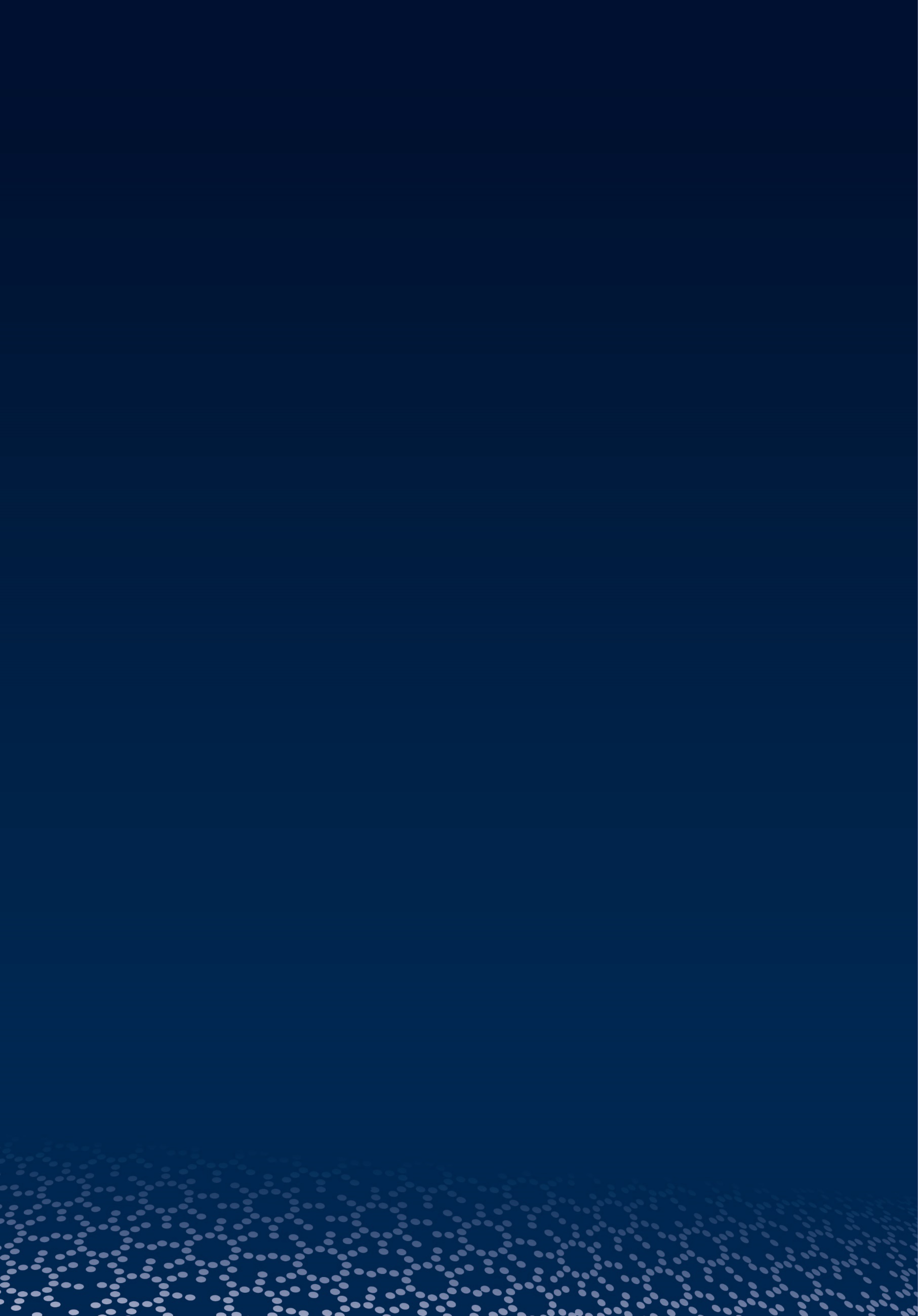 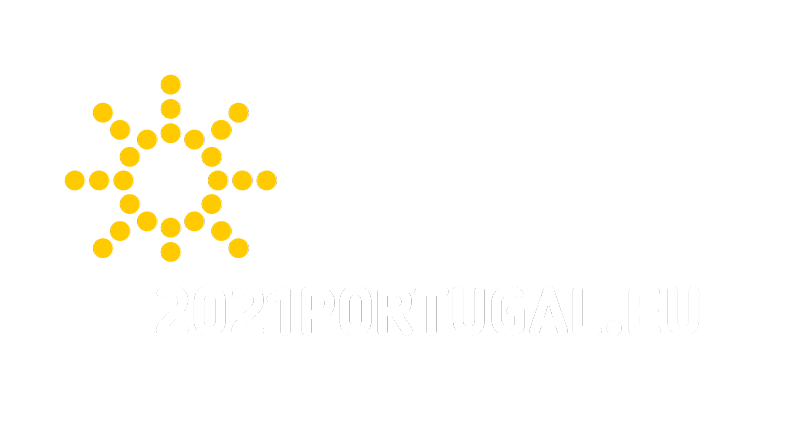 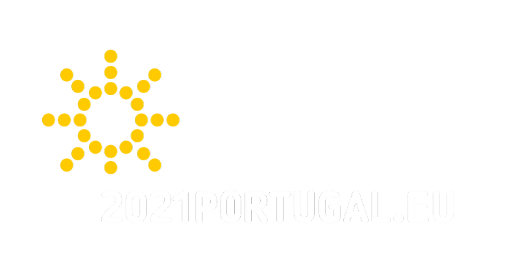 14h00Abertura da Plataforma14h15 Sessão de Boas-VindasFernanda Ferreira Dias, Diretora-Geral das Atividades EconómicasMinistério da Economia e da Transição Digital14h20Abertura – Novas Perspetivas para a Política Comercial da União Europeia (UE)Ana Paula Zacarias, Secretária de Estado dos Assuntos Europeus 
Ministério dos Negócios Estrangeiros14h30Participação das PME da UE no comércio global, protecionismo e barreiras ao comércio/investimento enfrentadas por empresas da UE em países terceiros, Level Playing Field e Instrumentos de Defesa Comercial (IDC)Denis Redonnet, Alto Responsável pela Execução da Política Comercial Direção-Geral do Comércio/Comissão Europeia14h50Os futuros desafios da Política Comercial da UEMaria João Botelho, Membro Efetivo do Comité da Política Comercial (Titulares) Ministério dos Negócios Estrangeiros15h05Assegurando o Level Playing Field no comércio globalDireção-Geral do Comércio/Comissão EuropeiaInstrumentos de Defesa Comercial (IDC) após a modernização e introdução de novas medidas anti-dumpingFernanda Crespo/Enrique Valerdi RodriguezPonto de situação de processos de IDC em curso 
Fernanda Crespo/Enrique Valerdi Rodriguez
Como apresentar uma queixa
Laurens Elsen15h45Auxílio prestado pela Direção-Geral do Comércio em casos de IDC lançados por países terceiros contra empresas da UE 
Eva-Maria SanchezDireção-Geral do Comércio/Comissão Europeia16h00Plataforma Access2Markets Nina Baumeister/Andrea ScheidlDireção-Geral do Comércio/Comissão Europeia17h00A experiência portuguesa - testemunhos de empresas e associações industriais Introdução: Fernanda Ferreira Dias, Diretora-Geral das Atividades EconómicasModeradora: Carla Sequeira, Secretária-Geral, CIP – Confederação Empresarial de Portugal Painel:MATCERAMICA – Fabrico de Loiça, S.A.: Marcelo Sousa, Diretor-GeralFERNETO – Máquinas e Artigos para a Indústria Alimentar, S.A.: Lauro Nunes; Diretor de ExportaçãoAORP – Associação de Ourivesaria e Relojoaria de Portugal: Fátima Santos, Secretária-Geral17h45EncerramentoJoão Torres, Secretário de Estado do Comércio, Serviços e Defesa do Consumidor Ministério da Economia e da Transição Digital18:00Fim do Webinar